Inklusion und IntegrationEs ist normal, verschieden zu seinWas ist Inklusion?Der Grundgedanke der Inklusion basiert auf dem Prinzip der Wertschätzung und Anerkennung von Diversität (=Vielfalt) in Gesellschaft, Bildung und Erziehung. Der Begriff leitet sich vom lateinischen Verb includere (=beinhalten, einschließen, einsperren, umzingeln) ab. Inklusion bedeutet demnach allgemein das Einbeziehen von Teilen in und zu einem Ganzen. In diesem Sinne wird unter Inklusion vor allem ein Konzept des menschlichen Zusammenlebens mit einer klaren Zielsetzung verstanden: es geht darum, jedem Einzelnen die Teilhabe an der Gemeinschaft zu ermöglichen, vorhandene Barrieren zu erkennen und aktiv zu beseitigen. 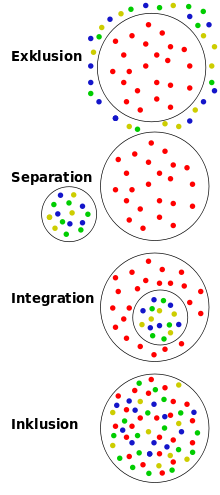 Inklusion betrachtet die Vielfalt der Menschen als Selbstverständlichkeit. Alle Menschen sollen die gleichen Chancen haben, unabhängig von Behinderung, sozialer und kultureller Herkunft oder Sprache. „Es ist normal, verschieden zu sein“, „Vielfalt macht stark“ oder „Jedes Kind ist besonders, so lautet das Motto für Inklusion.Nach der Definition der Deutschen UNESCO-Kommission (DUK) wird „Inklusion ( … ) als ein Prozess verstanden, bei dem auf die verschiedenen Bedürfnisse von allen Kindern, Jugendlichen und Erwachsenen eingegangen wird. Erreicht wird dies durch verstärkte Partizipation (Teilhabe) an Lernprozessen, Kultur und Gemeinwesen sowie durch Reduzierung und Abschaffung von Exklusion in der Bildung ( … )“ (DUK 2010, S.9)Integration und InklusionInklusion will Integration konsequent erweitern und betrachtet individuelle Unterschiede von Menschen als Normalität. Beim Ansatz der Integration wird also zunächst nach den Andersartigen gesucht, um diese dann einzugliedern, wohingegen der inklusive Gedanke Andersartigkeit als Chance und Normalität begreift. INFOzu Inklusion und IntegrationRegionales Beratungs- und Förderzentrum des Wetteraukreises (rBFZ)Helmut von Bracken Schule		Adresse:	Im Wingert 7; 61169 Friedberg	Ansprechpartner: 	Herr Debus 	Telefon:	(0 60 31) 692051-17		Internet:	www. helmut-von-bracken-schule.deInklusive Grundschule in Bad NauheimSophie Scholl Schule		Adresse:	Frankfurter Str.103; 61231 Bad Nauheim		Telefon:	(0 60 32) 804086-0		Email:	info@sophie-scholl-schule-wetterau.de		Internet: 	www.sophie-scholl-schule-wetterau.deIntegrationsplätze sind grundsätzlich in allen Kindertagesstätten möglich. Einen besonderen Schwerpunkt auf integrative Arbeit legt die Kita an der Christuskirche.Kita an der Christuskirche		Adresse: Auf den Goldäckern 2; 61231 Bad Nauheim	Ansprechpartner: 	Frau Langensiepen	Telefon:	(0 60 32) 83 13 5		Email:	christuskirche@ev-kita-verein-bn.de		Internet: 	www.ev-kita-verein-bn.deInklusionsbüro der Stadt Bad NauheimAnsprechpartnerin:	Ute König; Schnurstraße 1 (Alte Markthalle am Burgplatz) Telefon:		06032 343 69 575Email:			ute.koenig@bad-nauheim.de  